Publicado en Barcelona el 27/06/2017 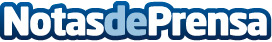 Una transpirabilidad del 100% para combatir el calor del veranoLa empresa Quart Sportswear innova en transpirabilidad para hacer frente a las adversidades climáticasDatos de contacto:e-deon.netComunicación · Diseño · Marketing931929647Nota de prensa publicada en: https://www.notasdeprensa.es/una-transpirabilidad-del-100-para-combatir-el Categorias: Moda Fútbol Básquet Entretenimiento Golf Nautica Tenis Ciclismo Consumo http://www.notasdeprensa.es